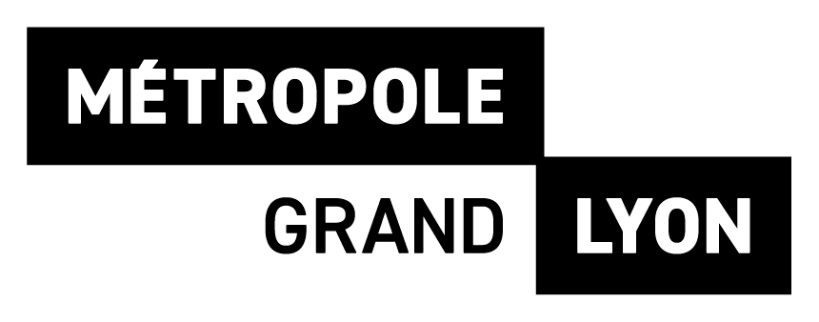 DEMANDE DE SUBVENTION À LA MÉTROPOLE DE LYON - ANNÉE 2023Appel à projets                                                                                         « Éducation Artistique et Culturelle & Territoires #3»NOM DE LA STRUCTURE en toutes lettres et conforme à la déclaration officielle : Nom de la personne en charge du dossier de demande : Prénom : Tél. :		Courriel : NOM DU PROJET : MONTANT DE LA SUBVENTION DEMANDÉE A LA MÉTROPOLE* : *Ce montant doit être égal ou supérieur à 5000 €En pourcentage du coût de l’action : 	%Le projet a-t-il déjà été soutenu en 2022 ? Oui  Non 1/ Présentation de votre organismeObjet social de la structure et activités de la structure : Adresse de son siège social :	Rue : Code Postal :  Commune : Tél. : Courriel : Site Internet : Adresse de correspondance si différente : Nom/ prénom, qualité du/de la responsable de l’organisme : Tél.:             Courriel : Nature juridique de votre organismeAssociation 	Collectivité publique / Régie directe 	Établissement public Société coopérative 	Autres à préciser   Numéro de SIRET : Numéro de déclaration en Préfecture : Date de déclaration en Préfecture : 2/ Présentation du projetTYPE D’ACTIONDes projets d’envergure métropolitaine qui s’adressent à tous les collégiens et collégiennes : OUI	  NON Si oui, précisez les enjeux : Des projets de territoire qui s’inscrivent dans le développement d’actions culturelles intercommunales dans les CTM : OUI	  NON Si oui, précisez les enjeux : DEMARCHE DE TERRITOIRE  ET PARTENAIRESQuels territoires sont concernés par le projet ? CTM : Commune(s) : Quartier(s) politique de la Ville : Projet à rayonnement métropolitain (précisez) : Comment votre projet s’inscrit dans les partenariats territoriaux pour l’EAC ? (PTEAC, Convention EAC (Givors, Villeurbanne), cités éducatives, autres dispositifs) : Quels sont vos partenaires sur ce(s) territoire(s) ? : Partenaires culturels : Autres partenaires : Collèges et autres établissements scolaires   Mixité des publicsVotre projet met-il en œuvre des :Liaisons entre des écoles et des collèges : OUI	  NONSi oui, précisez : Liaisons entre collèges et lycées : OUI	  NONSi oui, précisez : Partenariats entre des structures éducatives, sociales et culturelles : OUI	  NONLes participants et leurs familles sont-ils associés au projet ?   OUI	  NONSi oui, quelle est l’implication des participants dans la conception et/ou réalisation du projet ? Quelles sont les modalités de co-construction et de pilotage envisagées avec les partenaires : PUBLIC(S) BENEFICIAIRES(S)PROJET ARTISTIQUE ET CULTUREL Dans quel domaine artistique et culturel votre projet s’inscrit-il ?  Démarche et intention artistiques Merci de bien préciser votre projet artistique et comment il se construit autour des 3 piliers de l’EAC : La rencontre d’œuvres et d’artistes (voir)L’expérience sensible de la pratique (faire)L’appropriation de savoirs et de connaissances (comprendre)15 lignes max / possibilité de joindre un projet artistique détailléQuelles sont les modalités de valorisation ? (des actions menées, des productions réalisées en cours et post-projet) ? MISE EN ŒUVRE DU PROJET ET CALENDRIER (provisoire / le calendrier pourra être précisé avant le démarrage du projet)Évaluation qualitative du projetQui participera à l’évaluation ? Le ou les artistes            Les bénéficiaires 	☐La ou les structures partenairesFormationAvez-vous réfléchi aux enjeux de formation/rencontre pour les acteurs du projet ? (enseignants, animateurs, médiateurs, personnels des collèges…) ? NumériqueÊtes-vous intéressés par l’utilisation, lorsque la forme et la mise en œuvre du projet le justifie, de l’Espace Numérique de Travail des collèges de la Métropole de Lyon de laclasse.com, pour  animer, coordonner, faire vivre le lien avec collégiens et enseignants impliqués dans le projet ? (un accompagnement par la Métropole pourra être proposé). OUI	  NONEnvisagez-vous des traces numériques du projet ? Si oui, lesquelles ?Envisagez-vous d’autres utilisations des outils numériques dans la mise en œuvre du projet ? Si oui, lesquelles ?Enjeux environnementaux et d’égalité femme/hommeComment avez-vous questionné les enjeux environnementaux ?* dans la conception artistique du projet ? (3 lignes maximum)	* dans la mise en œuvre du projet ? (3 lignes maximum)		Comment avez-vous questionné les enjeux d’égalité femme/homme ?* dans la conception artistique du projet ? (3 lignes maximum)	* dans la mise en œuvre du projet ? (3 lignes maximum)		3/ BUDGET PREVISIONNEL (BP) 2023 DU PROJETJoindre également un BP annuel (et un BP pluriannuel du projet le cas échéant).Certifié par le trésorier : Prénom, Nom :       	Signature : 4/ COMPLÉTUDE DU DOSSIERPIECES À JOINDRE : Tout dossier incomplet ou réceptionné après la date limite de dépôt, ne sera pas examiné.Pièces facultatives : Dossier artistique, Plaquette de présentation ou flyer ou tout autre document utile. 5/ REGLEMENT DE l’APPEL À PROJETSModalités de dépôt des candidatures : Date limite de dépôt des dossiers de demande de subvention dans le cadre de l’appel à projet 2022 : 5 juin 2023 inclus.Dépôt du dossierLes porteurs de projets sont invités à remplir le dossier de candidature disponible sur le site internet de la Métropole de Lyon qui indique les pièces à fournir. Le dossier devra être transmis par voie numérique, avec accusé de réception.En cas de projet pluri-annuel (jusqu’à 3 ans maximum), le détail artistique et financier par phase du projet devra être également transmis.Suivi administratif   La Métropole se réserve le droit de demander des pièces complémentaires pour l’instruction des dossiers.La Métropole de Lyon se réserve le droit de régulariser ou non des dossiers incomplets en demandant les pièces manquantes lors de l’instruction des dossiers. Les demandes font l’objet d’une instruction par la Direction culture - Service éducation culturelle et lien social puis d’une commission technique incluant la Direction éducation de la Métropole, la DRAC AURA et la DAAC de l’Académie de Lyon. La Métropole de Lyon délibère les subventions à accorder aux porteurs de projets lors du Conseil métropolitain et a seule autorité décisionnelle de cette attribution. Les financements sont plafonnés à 75% maximum du montant total des dépenses du projet.*	*Demande de 5000 € minimum pouvant aller jusqu’à 75 % du coût global du projet, pouvant intégrer les coûts d’intervention et de déplacements des professionnels, les coûts de diffusion décentralisée et les autres coûts liés au projet (hors déplacement des élèves relevant de la participation financière de la Métropole aux transports pédagogiques et billetterie à la charge des collèges), ainsi que les  frais de coordination lorsque ceux-ci ne font pas déjà l’objet d’autres financements de fonctionnement.Chaque structure devra en outre fournir à la Métropole, un bilan qualitatif et financier du projet subventionné un an au plus tard après la date de notification de la subvention. En cas de non réalisation partielle ou totale du projet, une demande de reversement totale ou partielle des montants alloués sera effectuée.Calendrier  Date de lancement de l’appel à projet : 3 avril 2023  / Date de clôture : 5 juin 2023 inclus  Instruction par les services concernés : juin-juillet 2023Pré-notification début septembre 2023 (date indicative)Validation des projets soutenus au Conseil de la Métropole : octobre 2022ATTESTATION SUR L’HONNEURJe, soussigné(e), (nom, prénom) : Représentant(e), légal(e) de l’organisme, en qualité de (fonction) : - Déclare que l’organisme est en règle au regard de l’ensemble des déclarations sociales et fiscales ainsi que des cotisations et paiements y afférant,- Certifie exactes les informations du présent dossier, notamment la mention de l’ensemble des demandes de subvention introduites auprès d’autres financeurs publics,	- Déclare le présent dossier de demande de subvention complet.- Si la structure est une association, qu’elle s’engage, par la souscription au contrat d’engagement républicain annexé au décret n°2021- 1947 du 31 décembre 2021 pris pour l’application de l’article 10-1 de la loi n° 2000-321 du 12 avril 2000 relative aux droits des citoyens dans leurs relations avec les administrations, à respecter les principes de liberté, de fraternité et de dignité de la personne humaine, ainsi que les symboles de la République au sens de l’article 2 de la Constitution ; à ne pas remettre en cause la caractère laïque de la République ; à s’abstenir de toute action pouvant porter atteinte à l’ordre public et à en informer ses membres par tout moyen.Fait, le  À Signature : DECLARATION SUR L’HONNEUR CONCERNANT LES AIDES DE MINIMISJe, soussigné(e), (nom, prénom) : Représentant(e), légal(e) de l’organisme, en qualité de (fonction) : Déclare : N’avoir reçu aucune aide de minimis durant les trois derniers exercices fiscaux dont celui en cours à la date de signature de la présente déclaration,Avoir reçu, ou demandé mais pas encore reçu, les aides de minimis listées dans le tableau ci-dessous, durant les trois derniers exercices fiscaux dont celui en cours à la date de signature de la présente déclaration Les aides de minimis sont des aides publiques qui sont octroyées au titre des règlements suivants : Règlement (UE) n°1407/2013 de la Commission du 18 décembre 2013 relatif à l’application des articles 107 et 108 du traité sur le fonctionnement de l’Union européenne (TFUE) aux aides de minimis,Règlement (UE) n°360/2012 de la Commission du 25 avril 2012 relatif à l’application des articles 107 et 108 du TFUE aux aides de minimis accordées à des entreprises fournissant des services d’intérêt économique général (SIEG) MENTIONS LEGALES D’INFORMATION DES DROITS RGPDLes informations recueillies dans le formulaire sont enregistrées dans un fichier informatisé par la Métropole de Lyon en vue de l’instruction et de l’attribution d’une aide financière aux structures proposant de nouveaux services et de nouvelles organisations dans le secteur de la culture dans le cadre de la politique de structuration de la filière culturelle de la Métropole de Lyon. Les données seront conservées 12 mois après le versement de la dernière subvention par la Métropole et sont destinées aux seuls agents habilités de la Direction de la Culture et de la Vie Associative de la Métropole de Lyon. Conformément à la loi 78-17 du 6 janvier 1978 modifiée relative à l'information, aux fichiers et aux libertés, et au Règlement Général européen à la Protection des Données, vous avez la possibilité d’exercer vos droits d’accès, de rectification, d’effacement, d’opposition, de limitation du traitement et de révocation de votre consentement. Afin d'exercer vos droits : - Vous pouvez adresser prioritairement votre demande à l’adresse suivante : eac@grandlyon.com- Adresser un courrier à l’adresse suivante : Métropole de Lyon - Direction des Assemblées, des Affaires Juridiques et des Assurances - 20, rue du Lac - BP 33569 - 69505 Lyon Cedex - Ou remplir le formulaire dédié au sein du guichet numérique métropolitain TOODEGO : https://demarches.toodego.com/sve/proteger-mes-donnees-personnelles/Si vous estimez, après nous avoir contactés, que vos droits « Informatique et Libertés » ne sont pas respectés, vous pouvez adresser une réclamation à la CNIL à l’adresse suivante : Commission Nationale Informatique et Libertés, 3 place de Fontenoy, 75007 Paris. RESUMEZ VOTRE PROJET EN QUELQUES MOTS (10 lignes max) : SCOLAIRESNOM DES ETABLISSEMENTS SCOLAIRESCommuneNom Personne référenteContact personne référenteNiveau de classeNombre d’élèvesAUTRES PUBLICSNOM STRUCTURE PARTENAIRECommuneNom personne référenteContact personne référenteType de publicNbre de pers. touchéesPour les scolairesAutres publicsModalités et formes des interventions (ateliers, rencontres, visites …)Nombre d’heures total d’intervention de pratique artistique proposées aux bénéficiairesPériode de réalisation des activités du projet  Date(s) et lieu(x) des temps forts et restitution/diffusion le cas échéant ObjectifsIndicateurs (Il est possible de préciser plusieurs indicateurs par objectif)Mode de collecte (comment, quand) 1234CHARGES CHARGES PRODUITSPRODUITS·  Coût interventions artistiques·    VentesIntervention (ateliers...)   nb d’h x X € h =- Produits/marchandisesNombre heures = h  - Services/activités  Tarif horaire de =  €  ·    Subventions (à détailler par organisme)Défraiements (transport, repas, hébergement)-Union européenne·  Autres coûts artistiques-État DRACPrestation artistique (représentations...)   -État Éducation Nationale (Rectorat)Création, résidence, co-production , autre (précisez)  - État Pass Culture- Défraiements (transport, repas, hébergement)-État autre·  Coût total médiation (avec les publics), interne à la structure -RégionNombre heures =    h  -Métropole de Lyon :·  Coût total coordination du projet, interne à la structure        - Appel à projets EAC et       TerritoiresNombre heures =      h          - Autre subvention Métropole ·  Autres dépenses- Commune de Achats, matériel et fournitures- Autres (Précisez) - Location- Entretien- Assurance·    Autres produits- Études et recherches    -Fonds propres structure- Information-communication-Apport des établissements scolaires, précisez : - Divers-Autres apports Autres charges                                                 TOTAL                                                 TOTALTOTAL GÉNÉRALTOTAL GÉNÉRALEmploi des contributionsContributions volontaires volontaires en natureen natureMise à disposition de biens et Bénévolatservices (locaux, matériel…)Prestations en naturePersonnel bénévoleDons en natureTOTALTOTALÀ joindre impérativement Dossier de demande dûment rempli Fiche INSEE de moins de 3 moisRIB ou RIP à jourBudget général prévisionnel équilibré de l’exercice sur lequel porte la subvention de la structureCompte de résultat du dernier exercice connu de la structureEn cas de projet pluriannuel, détail artistique et financier par année du projet